Mortlake Public SchoolCanteen MenuLunch Orders (online only via QKR App by 9am)Monday (lunch only)Hotdog											$3.50Extras:	tomato or BBQ sauce								$0.30Chicken Burger (crumbed chicken, lettuce, tomato, mayonnaise)				$4.50Wednesday (lunch only)Chicken Wrap (crumbed chicken tenderloin, lettuce, cheese, tomato, mayonnaise)		$4.00Sausage Roll										$3.00Spinach and Ricotta Roll									$3.50Meat Pie (large)										$4.00Meat Pie (small)										$2.50Extras:	tomato or BBQ sauce								$0.30Friday (lunch only)Tuna Sushi Roll										$3.50Chicken Katsu Sushi Roll									$3.50Cucumber Sushi Roll									$3.50Avocado Sushi Roll									$3.50Everyday Lunch MenuSandwich fillings; (ham, tuna, cheese, cucumber, tomato, beetroot, carrot, baked beans, spaghetti)Sandwich – 1 filling									$2.50Sandwich – 2 fillings									$3.00Sandwich – 3 fillings									$3.50Sandwich – 4 fillings									$4.00Extras:	Chicken										$1.00	Avocado										$1.00	Wrap										$0.50	Toasted										$0.50Croissant Plain										$3.00Extras:	cheese										$0.50	Ham										$0.50Veggie Sticks (celery, cucumber, carrot, and capsicum)					$1.00Fruit Salad Tub (seasonal fruit)								$1.50Peckish Rice Crackers (BBQ, plain, cheese, sour cream and chives)				$1.00Popcorn lightly salted									$1.00Gingerbread Man										$1.50Drinks (lunch and recess)Water											$1.50Small plain milk										$1.50Small chocolate or strawberry milk								$2.00Juice Poppa (apple, apple and blackcurrant, tropical)						$2.00Chill J Sparkling Fruit Juice (grape, raspberry, orange passion, lemonade)			$2.20RECESS MENU A selection of these delicious recess items available everydayCanteen volunteers required! Masterchefs and sandwich experts welcome!Hi, my name is Tiffany Newling and I am your new Canteen Manager at Mortlake. I am a mum of three, with two of my children currently attending MPS. I am super excited to take on this roll and look forward to getting to know you and your children over the coming months.Providing nutritious food in our canteen is a vital step in helping kids set up healthy routines and habits for life. Our canteen is run with the help of a network of volunteers from our school community working together. If you can spare any time to join our network and help prepare and serve food at our canteen, we would very much appreciate a hand. It is easy and fun work, a great opportunity to meet new people in our school community, and the best bit is that you can dedicate as much or as little time as you like. We are open on Monday, Wednesday and Friday of each week and have two shifts available: lunch (9:30am to 11:30am) or recess (2pm to 3pm). If you are interested, please send me an email at mortlakepandc.canteen@gmail.com with the following information:Name and best contact numberDay(s) available to volunteer: Monday/Wednesday/FridayFrequency you would like to volunteer: Once a week/Once a fortnight/Once a month/Once a termShift preference: lunch (9:30am to 11:30am) or recess (2pm to 3pm)If you have any queries, please feel free to contact me by email at mortlakepandc.canteen@gmail.com or track me down at the school gate for a chat! Many thanks,Tiffany and the Canteen Committee 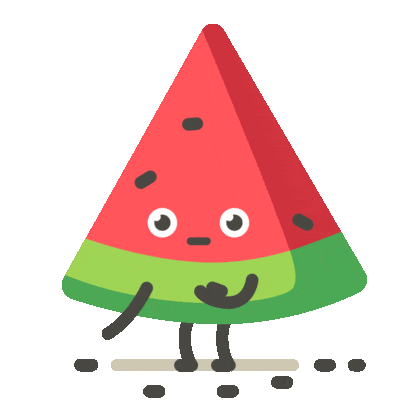 We are currently in the process of putting together a new menu for the winter months. We would love to hear from you if you have any suggestions. Just sendan email to the above address with all your great ideas. Please keep in mind that we need to meet the NSW Healthy Canteen guidelines.					ItemSmall Fruit Salad CupSmall Fruit Salad Cup$0.50$0.50Watermelon SliceWatermelon Slice$0.50$0.50Pikelets (freshly made)Pikelets (freshly made)$0.20$0.20Bread Sticks (freshly made)Bread Sticks (freshly made)$0.20$0.20Small Open Grilled Toastie (ham/cheese etc)Small Open Grilled Toastie (ham/cheese etc)$0.50$0.50Mini Pizza Bite (various toppings, freshly made)  Mini Pizza Bite (various toppings, freshly made)  $0.50$0.50ANZAC Biscuit (freshly made)ANZAC Biscuit (freshly made)$0.50$0.50Popcorn lightly saltedPopcorn lightly salted$1.00$1.00Peckish Rice Crackers (BBQ, plain, cheese, sour cream & chives)Peckish Rice Crackers (BBQ, plain, cheese, sour cream & chives)$1.00$1.00Gingerbread ManGingerbread Man$1.50$1.50Quelch Ice blockQuelch Ice block$0.50$0.50Moose’s frozen milk treat (chocolate or strawberry)Twisted frozen yoghurt (chocolate or strawberry)Moose’s frozen milk treat (chocolate or strawberry)Twisted frozen yoghurt (chocolate or strawberry)$1.00$2.00$1.00$2.00